AKDENİZ ÜNİVERSİTESİ REKTÖRLÜĞÜNE (Personel Dairesi Başkanlığı)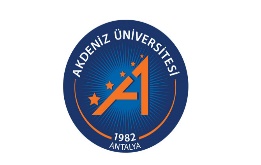 Akdeniz Üniversitesi Rektörlüğü’nün aşağıda belirtilen birimi için ilan edilen Doçent kadrosuna başvurmak istiyorum. İlanda belirtilen şartları taşımakta olup, istenen belgeler ekte sunulmuştur.	Başvurumun kabulünü arz ederim.EKLER:    - Özgeçmiş (Kurum içi müracaatlarda: YÖK Formatında AVES’ten alınan özgeçmiş çıktısı)- 2 (iki) adet fotoğraf- Nüfus cüzdanı veya T.C. kimlik kartı fotokopisi- Yabancı Dil Sonuç Belgesi (Eşdeğerliliği ÖSYM tarafından kabul edilmiş olmalı)- Lisans, Yüksek Lisans, Doktora, Doçentlik Belgelerinin onaylı sureti- Hizmet belgesi (Kurum dışı müracaatlarda)- Akademik Yükseltme ve Atama Kriterleri Değerlendirme Tablosu   - Fiziksel olarak hazırlanmış 1 (bir) adet yayın dosyası (Dosya içerisinde başvuru evrakları haricinde hazırlanacak özgeçmiş, lisans, yüksek lisans, doktora, doçentlik belgelerinin onaylı sureti, Akademik Yükseltme ve Atama Kriterleri Değerlendirme Tablosu da bulunmalıdır)- Yayınları içeren 4 (dört) adet Taşınabilir Bellek (Dosya içerisinde özgeçmiş, lisans, yüksek lisans, doktora, doçentlik belgelerinin onaylı sureti, Akademik Yükseltme ve Atama Kriterleri Değerlendirme Tablosu da bulunmalıdır)                                                                                                                                              Ekleri Teslim Aldım 													----- / ------ / ------                                                  KİMLİK BİLGİLERİKİMLİK BİLGİLERİKİMLİK BİLGİLERİKİMLİK BİLGİLERİT.C. KimlikAdres: Adı ve SoyadıAdres: Cep TelAdres: Ev TelAdres: İş TelAdres: e-mailAdres: BAŞVURDUĞU BİRİM İLE İLGİLİ BİLGİLERBAŞVURDUĞU BİRİM İLE İLGİLİ BİLGİLERBAŞVURDUĞU BİRİM İLE İLGİLİ BİLGİLERBAŞVURDUĞU BİRİM İLE İLGİLİ BİLGİLERFakülte/YüksekokulBölümAnabilim DalıBaşvurulan Kadro Unvanıİlan Tarihiİlanda Belirtilen Açıklamaİlan edilen Doçent kadrosu için belirtmiş olduğum yukarıdaki bilgilerin doğru olduğunu, eksik ve yanlış beyanımın tespit edilmesi durumunda, haklarımdan feragat edeceğimi, şimdiden kabul ediyorum.İlan edilen Doçent kadrosu için belirtmiş olduğum yukarıdaki bilgilerin doğru olduğunu, eksik ve yanlış beyanımın tespit edilmesi durumunda, haklarımdan feragat edeceğimi, şimdiden kabul ediyorum.Başvuru Sahibinin Adı Soyadı/ İmzası/ TarihBaşvuru Sahibinin Adı Soyadı/ İmzası/ Tarih